                   บันทึกข้อความ	บันทึกข้อความ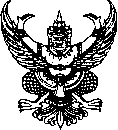 ส่วนราชการ  คณะ/สำนัก/สถาบัน                              โทร.  ๐ ๐๐๐๐ ๐๐๐๐ที่  อว ๐๖๐๑.                                       วันที่              เรื่อง  ส่งแบบเสนอโครงการวิจัย เพื่อขออนุมัติทุนอุดหนุนการวิจัยจากมหาวิทยาลัยเรียน   ผู้อำนวยการสถาบันวิจัยและพัฒนา 	ข้าพเจ้า ..............................................................(ตำแหน่ง)..................................................         (สังกัด).........................ขอส่งแบบเสนอโครงการวิจัยฉบับแก้ไขเรื่อง “..............................................................................................................................................................................................................................................................” ตามมติที่ประชุมคณะกรรมการส่งเสริมการวิจัย สาขา..........................................................................................    เมื่อคราวประชุมครั้งที่................................วาระที่.........................................เมื่อวันที่..........................................     จำนวน 1 ชุด และสำเนาบันทึกแจ้งมติที่ประชุมคณะกรรมการส่งเสริมการวิจัยฯ  เพื่อนำเสนอมหาวิทยาลัยอนุมัติต่อไป ดังเอกสารที่แนบมาพร้อมนี้	จึงเรียนมาเพื่อโปรดพิจารณาอนุมัติ จักขอบพระคุณยิ่ง						   ลงชื่อ .................................................	   (................................................)                                                                 ตำแหน่ง.................................................